ΔΗΜΟΣ ΑΓΙΑΣ ΒΑΡΒΑΡΑΣ  Αυτοτελές Τμήμα Δημάρχου                   ΔΕΛΤΙΟ  ΤΥΠΟΥ                                                 6/6/2022Καλωσορίζουμε τους Ηλικιωμένους της πόλης μας!Ανταμώνουμε με  τους ηλικιωμένους της πόλης μας σε μία εκδήλωση γιορτής,  χαράς και επανένωσης, μετά την περίοδο μακράς και δυσβάστακτης  απόστασης που επέβαλε η πανδημία.Οι δομές για την Τρίτη και Τέταρτη ηλικία ανοίγουν και πάλι με νέες, καινοτόμες υποστηρικτικές υπηρεσίες και προγράμματα ψυχαγωγίας και ευεξίας.Σας προσκαλούμε την Τρίτη 14 Ιουνίου 2022, στον Δημοτικό Κινηματογράφο «Πάνθεον» (Δεληγιάννη αρ. 89), στις  7.30 μ.μ, για να βρεθούμε ξανά όλοι μαζί και να σας παρουσιάσουμε ό, τι καινούργιο έχουμε ετοιμάσει.Για τη διευκόλυνση της μεταφοράς προς τον χώρο της εκδήλωσης θα διατεθεί μεταφορικό  μέσο από τα εξής σημεία:Κέντρο Φιλίας και Αλληλεγγύης, Ηρακλείου 20, Πλατεία Μακρυγιάννη (ώρα αναχώρησης 6.30 μ.μ).Α’ ΚΑΠΗ, Καλαντζάκου αρ. 7 (ώρα αναχώρησης 6.45μ.μ).Πλατεία Προφήτη Ηλία(Επί της Παπαδιαμάντη, ώρα αναχώρησης 7.00 μ.μ).Για περισσότερες πληροφορίες οι ενδιαφερόμενοι μπορούν να επικοινωνούν με:Α’ ΚΑΠΗ, Καλαντζάκου, αρ. 7, 2105690075ΚΕΦΑ, Ηρακλείου 20 Πλατεία Μακρυγιάννη, 2105691161Η εκδήλωση θα πλαισιωθεί με Λαϊκό Μουσικό Πρόγραμμα.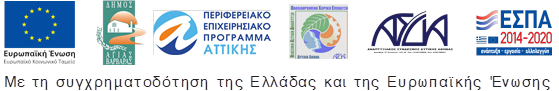 